	ПОЛОЖЕНИЕ о профессиональном объединении учителей – предметников в Муниципальном бюджетном общеобразовательном учреждении – школе №35 имени А.Г. Перелыгина города Орла1. Общие положения.1.1. Профессиональное  объединение учителей – предметников  (ПО) является структурным подразделением методической службы образовательной организации,
объединяющим учителей по предметам, образовательным областям, видам воспитательной работы (классных руководителей, воспитателей, наставников и др.).1.2. ПО создается при наличии не менее трех учителей, преподающих один учебный предмет (дисциплины одной образовательной области), в состав ПО могут входить учителя смежных дисциплин.1.3. ПО возглавляется учителем-предметником (классным руководителем) высшей или первой категории, назначаемым директором школы.1.4. Количество ПО и их численность определяются исходя из необходимости комплексного решения задач, поставленных перед образовательной организацией, и утверждаются приказом директора.1.5. ПО могут быть общешкольными или, при необходимости, дифференцированными по уровням обучения.1.6. Деятельность ПО основывается на педагогическом анализе, прогнозировании и планировании в соответствии с образовательной программой, решениями педагогического совета, годовым планом работы, рекомендациями муниципальной методической службы.1.7. Основные направления деятельности, содержание, формы и методы работы ПО  определяются его членами в соответствии с целями и задачами образовательной организации.
2. Цели и задачи деятельности2.1. Целью деятельности ПО является создание условий, направленных на повышение профессиональной компетентности педагогов, способствующих повышению качества образования.2.2. Деятельность ПО направлена на выполнение следующих задач:- обеспечивает освоение ключевых компетенций педагогическими
работниками в соответствии с требованиями профессионального стандарта «Педагог»;- повышает уровень общедидактической и методической подготовленности педагогов к организации и проведению воспитательно- образовательной работы;- обеспечивает освоение и внедрение в образовательный процесс нового и обновленного содержания образования, использование современных
педагогических технологий и средств обучения;- осуществляет мониторинг состояния преподаваемого предмета;- осуществляет отбор содержания и составление рабочих программ по предмету, внеурочной деятельности с учетом вариативности и профильного обучения;- принимает участие в реализации системы наставничества в образовательной организации;- выявляет, пропагандирует и осуществляет новые подходы к организации обучения и воспитания; обеспечивает постоянное освоение современной педагогической теории и практики;- создает условия для самообразования учителей; - планирует оказание конкретной методической помощи учителям-предметникам;- проводит первоначальную экспертизу изменений, вносимых преподавателями в рабочие программы;- рекомендует педагогам различные формы повышения квалификации;- разрабатывает положения о конкурсах, предметных неделях (декадах и т.д.) и организует их проведение.
3. Содержание деятельности3.1. Изучение нормативной и методической документации по вопросам
образования.3.2. Организация работы педагогов по изучению ФГОС, выработка единых требований к оценке результатов освоения программ.3.3. Освоение нового содержания, технологий и методов педагогической деятельности по своему направлению работы.3.4. Диагностика затруднений учителей, классных руководителей и выбор форм повышения квалификации на основе анализа потребностей.3.5. Планирование и анализ деятельности.3.6. Разработка рекомендаций по вопросам содержания, методов и форм организации воспитательно-образовательной деятельности; повышения эффективности организации учебно-воспитательной работы на основе анализа образовательной деятельности по предметам.3.7. Разработка основных направлений и форм активизации познавательной,
научно-исследовательской деятельности учащихся во внеучебное время (олимпиады, смотры, предметные недели, аукционы знаний, метапредметные недели, образовательные события, образовательные сессии и др.).3.8. Совершенствование содержания образования, участие в разработке
вариативной части учебного плана.3.9. Разработка, рецензирование, первичная экспертиза рабочих программ,
методических пособий, технологий и др.3.10. Изучение, обобщение, пропаганда педагогического опыта, создание
банка данных актуального опыта.3.11. Организация диагностики (мониторинга) эффективности деятельности
членов ПО.3.12. Совершенствование педагогического мастерства учителя, воспитателя, классного руководителя, руководство работой школы молодого педагога, педагогической мастерской, временными творческими коллективами учителей.3.13. Организация и проведение школьного этапа всероссийской олимпиады
школьников по общеобразовательным предметам, интеллектуальных и творческих конкурсов учащихся, научно-практической конференции школьников.3.14. Заслушивание отчетов педагогов о творческих командировках, курсов
повышения квалификации.3.15. Организовывает проведение открытых уроков, взаимопосещение уроков
по определённой тематике с последующим самоанализом и анализом достигнутых результатов.
4. Структура и организация деятельности4.1. Для организации деятельности ПО назначается руководитель из числа авторитетных педагогических работников, имеющих, как правило, первую или высшую квалификационные категории, работающий по специальности не менее трех лет.4.2. Руководитель ПО ежегодно назначается приказом директора образовательной организации.4.3. ПО планирует свою работу на учебный год. В течение учебного года проводится не менее четырех заседаний.4.4. Заседания ПО оформляются протоколом. По каждому из обсуждаемых на заседании вопросов принимаются решения, рекомендации, которые фиксируются в протоколе.4.5. В конце учебного года руководитель ПО анализирует работу ПО, представляет анализ работы на заседании ПО.5. Документация методического объединения5.1. ПО может иметь следующие документы:1. Положение о ПО.2. Приказ о создании ПО, о назначении руководителя ПО.3. Анализ работы ПО за прошедший учебный год.4. Информация об учебных программах и их учебно-методическом обеспечении.5. Тема методической работы, приоритетные направления и задачи на новый учебный год.6. План работы ПО на текущий учебный год.7. Банк данных об учителях ПО: количественный и качественный состав (возраст, образование, специальность, преподаваемый предмет, общий стаж и педагогический, квалификационная категория, награды, звание, контактный телефон).8. Сведения о темах самообразования учителей ПО.9. График проведения совещаний, конференций, семинаров, круглых столов, творческих отчётов, деловых игр и т.д. в МО).10. Перспективный план повышения квалификации учителей МО.11. График повышения квалификации учителей МО на текущий год.12. График контрольных работ на четверть.13. График проведения открытых уроков и внеклассных мероприятий по предмету учителями МО.14. Сведения о профессиональных потребностях учителей МО.15. План работы с молодыми и вновь прибывшими специалистами в МО.16. План проведения предметной недели/декады и т.д.17. Протоколы заседаний МО.6. Права методического объединения6.1. Методическое объединение имеет право:- вносить предложения руководству школы по распределению учебной нагрузки по предмету при тарификации, оплате труда педагогических сотрудников за заведование учебными кабинетами,- вносить предложения руководству школы по организации углублённого изучения предмета в отдельных классах,- вносить предложения по изучению, обобщению и распространению передового педагогического опыта- выдвигать предложения об улучшении учебного процесса в школе;- ставить вопрос о публикации материалов о передовом педагогическом опыте, накопленном в методическом объединении;- ставить вопрос перед администрацией школы о поощрении лучших
учителей ПО;- выдвигать от ПО учителей для участия в конкурсах профессионального мастерства «Учитель года», «Сердце отдаю детям», «Лучший педагог года» и др.
7. Обязанности членов методического объединения7.1. Каждый учитель школы должен являться членом одного из профессиональных 
объединений и иметь собственную программу профессионального самообразования. Он обязан:- участвовать в заседаниях методического объединения, практических семинарах и т. д.;- стремиться к повышению уровня профессионального мастерства;- знать нормативные документы, приоритетные направления в образовании, тенденции развития методики преподавания предмета;- владеть основами самоанализа педагогической деятельности.
8. Критерии оценки деятельности ПО8.1. Рост удовлетворенности педагогов собственной деятельностью.8.2. Высокая заинтересованность педагогов в творчестве и инновациях.8.3. Положительная динамика качества обучения.8.4. Использование в работе современных методов и технологий обучения и воспитания.8.5. Своевременное обобщение и распространение передового педагогического опыта.8.6. Увеличение количества категорийных педагогов.8.7. Участие в профессиональных конкурсах, методических мероприятиях различного уровня.8.8. Публикации в профессиональных изданиях.8.9. Количество детей, участвующих во внеурочной деятельность по предмету, конкурсном движении.
9. Контроль деятельности ПО9.1. Контроль деятельности ПО осуществляется директором школы, его заместителями по учебно-воспитательной работе в соответствии с планами методической работы школы и внутришкольного контроля, утверждаемыми директором школы.Рассмотрено и рекомендованок утверждению на  педагогическом совете        Протокол № 1от 25.08.2022 г.Приказ №67/1 -Д от 31.08.2022 г.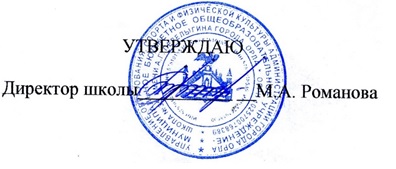 